CONFERENCE SUPPORTER/EXHIBITOR APPLICATIONCentral Illinois Essential Evidence Update 2019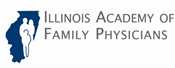 April 5-6, 2019University of Illinois College of Medicine PeoriaPlease enter your information as you would like it listed in the on-site program guideCompany Name: 											Contact Person: 						 Title: 						Phone: 						Email: 							Name of staff person attending: 										$1000 Exhibitor/SupporterExhibit opportunity at the Central Illinois Essential Evidence Conference  Designated exhibit breaks for networking with attendees Company representative may attend the CME sessions Advertisement on the continuous-looping conference slideshow Recognition in conference program book and on-site event signage Place brochure/flier in Attendee Packet (provide 75 copies)Pre-registration attendee list provided for networking at conferenceA final conference attendee list will be emailed post event$500 Essential Evidence Supporter / FriendAdvertisement on the continuous-looping conference slideshowRecognition in conference program book and on-site event signage Place brochure/flier in Attendee Registration Packet (provide 75 copies)A copy of the final conference attendee list will be emailed post-conferenceTOTAL DUE $			P A Y M E N T □ Check enclosed ~ payable to Illinois Academy of Family Physicians	Tax ID #: 36-2150319□ Credit Card 	I hereby authorize use of my:	□ Discover 	□ Visa	   □ MasterCard      □ American ExpressCard # 						  Signature__________________________________________Expiration Date                                     	  CVC/CVV#: _____	___ Total $ _________________Complete this form and send payment to:Illinois Academy of Family Physicians; Attn: Desma Rozovics 747 E. Boughton Rd. Ste 253 Bolingbrook, IL 60440Fax:  (312) 604-0811		E-Mail:  drozovics@iafp.com